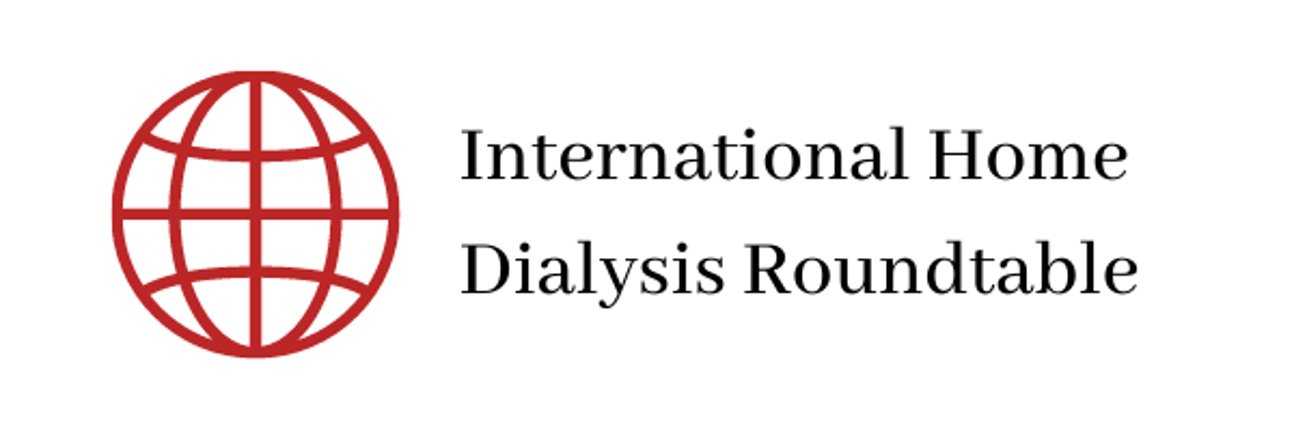 International Home Dialysis Roundtable: Compendium Project Submission Since its formation in 2020, the International Home Dialysis Roundtable (IHDR) has proven to be a successful global forum that uniquely brings together clinical and patient leaders from around the world to collaborate on improving access to home care. While the IHDR was originally created to confront issues related to patient access to care brought on by COVID-19, the forum also agreed that ongoing work is needed to address—either individually or in collaboration—the systemic challenges of expanding access to home dialysis. Over the course of 2022, the IHDR has prioritized the creation of a global digital compendium of resources to help kidney healthcare professionals and patients around the world share best practices. The forum is interested in learning from and sharing with each other to align on advocating in support of access to home care.  The compendium will take the form of an open-access website where stakeholders can easily share and locate clinical publications pertinent to increasing access to home dialysis, best practice case studies on educational programs, policy maker documents, advice from global opinion leaders and a directory of patient resources (with links) on informed decision making and advocating for others. We invite you to submit materials for publication on the compendium website. If you are interested in having us showcase a resource in the hopes of helping others globally advance kidney care advocacy initiatives, please fill out the submission forms, located on the next two pages of the packet. In addition, please feel free to submit materials in languages other than English as we anticipate a global audience. Credit and recognition will be provided to you on the website along with a link to your own site (if applicable) in order to drive traffic there. Submitters may retain copyright over their materials as necessary. For any questions, please contact Michelle Seger at mseger@vennstrategies.com or Macrae Sharp at msharp@vennstrategies.com. Resource SubmissionPlease return to Michelle Seger at mseger@vennstrategies.com or Macrae Sharp at msharp@vennstrategies.com. Name: Title of resource: What is this resource? (eg: journal article, case study, educational material, etc.): Are you submitting on behalf of an organization? Yes/No 	If yes, organization: Did you create the resource? Yes/No 	If no, please list authors: Year of publication: Country/region: Who was this resource designed for? Why was this resource created? Who should be contacted for further sharing or building off this submission? Link to resource: For journal articles, please provide an abstract of 150 words of less: For all other resources, please provide a 2-4 sentence summary and fill out page 2. For all submissions that are not published journal articles, please fill out the following form so that we can properly categorize the resource. Examples include but are not limited to: patient case stories, educational materials such as PowerPoint decks and pamphlets, videos, materials used for government advocacy, examples of innovative programs. What was the goal of creating this resource? What barriers to home dialysis access did you seek to address, if any? Who should use this resource? What should they use it for? Eg: patients, clinicians, family membersWhat has been the impact of this resource? Eg: governmental policy change, increased uptake in home dialysisSubmission Review Committee*Paul Conway Dr. José DivinoDr. Vivekhanand JhaJuan Carlos Julián MauroDr. Mallika MenduDr. Sandip Mitra Dr. Peter RutherfordDr. Raymond Vanholder*with support from Michelle Seger and Macrae Sharp